ПРАВИТЕЛЬСТВО ЛЕНИНГРАДСКОЙ ОБЛАСТИПОСТАНОВЛЕНИЕот 28 июня 2023 г. N 440ОБ УСТАНОВЛЕНИИ НА ТЕРРИТОРИИ ЛЕНИНГРАДСКОЙ ОБЛАСТИДОПОЛНИТЕЛЬНЫХ МЕР СОЦИАЛЬНОЙ ПОДДЕРЖКИ В СФЕРЕ ОБРАЗОВАНИЯ,ВОСПИТАНИЯ, ОТДЫХА И ОЗДОРОВЛЕНИЯ ДЕТЕЙ И О ПРИЗНАНИИУТРАТИВШИМИ СИЛУ ОТДЕЛЬНЫХ ПОСТАНОВЛЕНИЙ ПРАВИТЕЛЬСТВАЛЕНИНГРАДСКОЙ ОБЛАСТИВ целях реализации государственной политики, направленной на поддержку семей военнослужащих, принимающих или принимавших участие в специальной военной операции на территориях Донецкой Народной Республики, Луганской Народной Республики, Запорожской области, Херсонской области и Украины в составе именных подразделений Ленинградской области, семей граждан Российской Федерации, призванных в соответствии с Указом Президента Российской Федерации от 21 сентября 2022 года N 647 "Об объявлении частичной мобилизации в Российской Федерации" на военную службу по частичной мобилизации в Вооруженные Силы Российской Федерации, семей граждан Российской Федерации, добровольно поступивших на военную службу в Вооруженные Силы Российской Федерации для участия в специальной военной операции, лиц, заключивших контракт (имевших иные правоотношения) с организациями, содействующими выполнению задач, возложенных на Вооруженные Силы Российской Федерации, в ходе специальной военной операции на территориях Донецкой Народной Республики, Луганской Народной Республики и Украины с 24 февраля 2022 года, а также на территориях Запорожской области и Херсонской области с 30 сентября 2022 года, погибших (умерших) в связи с выполнением задач, возложенных на Вооруженные Силы Российской Федерации, в ходе специальной военной операции на территориях Донецкой Народной Республики, Луганской Народной Республики, Запорожской области, Херсонской области и Украины, граждан Российской Федерации из числа предусмотренных пунктом 4 статьи 22.1 Федерального закона от 31 мая 1996 года N 61-ФЗ "Об обороне", погибших (умерших) в связи с выполнением задач, возложенных на Вооруженные Силы Российской Федерации, в ходе специальной военной операции на территориях Донецкой Народной Республики, Луганской Народной Республики, Запорожской области, Херсонской области и Украины, Правительство Ленинградской области постановляет:(преамбула в ред. Постановления Правительства Ленинградской области от 13.12.2023 N 909)1. Установить на территории Ленинградской области дополнительные меры социальной поддержки в сфере образования, воспитания, отдыха и оздоровления для следующих категорий детей (далее - дети участников специальной военной операции):1.1. Детей военнослужащих, принимающих участие в специальной военной операции на территориях Донецкой Народной Республики, Луганской Народной Республики, Запорожской области, Херсонской области и Украины в составе именных подразделений Ленинградской области.1.2. Детей граждан Российской Федерации, призванных на военную службу по частичной мобилизации в Вооруженные Силы Российской Федерации, на момент призыва проживающих на территории Ленинградской области.1.3. Детей граждан Российской Федерации, добровольно поступивших на военную службу в Вооруженные Силы Российской Федерации для участия в специальной военной операции на территориях Донецкой Народной Республики, Луганской Народной Республики, Запорожской области, Херсонской области и Украины, на момент заключения контракта проживающих на территории Ленинградской области.1.4. Детей, являющихся пасынками и падчерицами военнослужащих, принимающих участие в специальной военной операции на территориях Донецкой Народной Республики, Луганской Народной Республики, Запорожской области, Херсонской области и Украины в составе именных подразделений Ленинградской области, граждан Российской Федерации, призванных на военную службу по частичной мобилизации в Вооруженные Силы Российской Федерации, на момент призыва проживающих на территории Ленинградской области, граждан Российской Федерации, добровольно поступивших на военную службу в Вооруженные Силы Российской Федерации для участия в специальной военной операции на территориях Донецкой Народной Республики, Луганской Народной Республики, Запорожской области, Херсонской области и Украины, на момент заключения контракта проживающих на территории Ленинградской области (далее - лица, воспитывающие пасынков и(или) падчериц).1.5. Детей военнослужащих (граждан), указанных в подпунктах 1.1 - 1.4 настоящего пункта, погибших (умерших) в связи с выполнением задач в ходе специальной военной операции на территориях Донецкой Народной Республики, Луганской Народной Республики, Запорожской области, Херсонской области и Украины в составе именных подразделений Ленинградской области, призванных на военную службу по частичной мобилизации в Вооруженные Силы Российской Федерации, на момент призыва проживающих на территории Ленинградской области, добровольно поступивших на военную службу в Вооруженные Силы Российской Федерации для участия в специальной военной операции на территориях Донецкой Народной Республики, Луганской Народной Республики, Запорожской области, Херсонской области и Украины, на момент заключения контракта проживавших на территории Ленинградской области.1.6. Детей, являющихся полнородными или неполнородными братьями и(или) сестрами военнослужащих (граждан), погибших (умерших) в связи с выполнением задач в ходе специальной военной операции на территориях Донецкой Народной Республики, Луганской Народной Республики, Запорожской области, Херсонской области и Украины в составе именных подразделений Ленинградской области, призванных на военную службу по частичной мобилизации в Вооруженные Силы Российской Федерации, на момент призыва проживающих на территории Ленинградской области, добровольно поступивших на военную службу в Вооруженные Силы Российской Федерации для участия в специальной военной операции на территориях Донецкой Народной Республики, Луганской Народной Республики, Запорожской области, Херсонской области и Украины, на момент заключения контракта проживавших на территории Ленинградской области.(пп. 1.6 введен Постановлением Правительства Ленинградской области от 01.11.2023 N 757)1.7. Детей лиц, заключивших контракт (имевших иные правоотношения) с организациями, содействующими выполнению задач, возложенных на Вооруженные Силы Российской Федерации, в ходе специальной военной операции на территориях Донецкой Народной Республики, Луганской Народной Республики и Украины с 24 февраля 2022 года, а также на территориях Запорожской области и Херсонской области с 30 сентября 2022 года, погибших (умерших) в связи с выполнением задач, возложенных на Вооруженные Силы Российской Федерации, в ходе специальной военной операции на территориях Донецкой Народной Республики, Луганской Народной Республики, Запорожской области, Херсонской области и Украины, на момент заключения контракта проживавших на территории Ленинградской области.(пп. 1.7 введен Постановлением Правительства Ленинградской области от 13.12.2023 N 909)1.8. Детей граждан Российской Федерации из числа предусмотренных пунктом 4 статьи 22.1 Федерального закона от 31 мая 1996 года N 61-ФЗ "Об обороне", погибших (умерших) в связи с выполнением задач, возложенных на Вооруженные Силы Российской Федерации, в ходе специальной военной операции на территориях Донецкой Народной Республики, Луганской Народной Республики, Запорожской области, Херсонской области и Украины, на момент заключения контракта проживавших на территории Ленинградской области.(пп. 1.8 введен Постановлением Правительства Ленинградской области от 13.12.2023 N 909)2. Для категорий детей, указанных в пункте 1 настоящего постановления, установить следующие дополнительные меры социальной поддержки:2.1. Предоставление права на внеочередное обеспечение местом в государственных или муниципальных образовательных организациях Ленинградской области, реализующих образовательные программы дошкольного образования, по месту жительства их семей.2.2. Предоставление преимущественного права зачисления в государственные образовательные организации Ленинградской области на обучение по образовательным программам среднего профессионального образования при условии успешного прохождения вступительных испытаний (в случае их проведения) и при прочих равных условиях, в том числе по отношению к лицам, указанным в части 7 статьи 71 Федерального закона от 29 декабря 2012 года N 273-ФЗ "Об образовании в Российской Федерации".2.3. Внеочередное право приема на обучение по дополнительным общеобразовательным программам в государственных и муниципальных образовательных организациях Ленинградской области, реализующих дополнительные общеобразовательные программы.2.4. Предоставление права на внеочередное обеспечение местом в группе продленного дня в государственных и муниципальных образовательных организациях Ленинградской области, реализующих образовательные программы начального общего, основного общего и среднего общего образования.2.5. Предоставление права на бесплатное питание (завтрак и обед или только комплексный обед по заявлению их родителей (законных представителей) исходя из стоимости питания в размере, установленном постановлением Правительства Ленинградской области от 24 октября 2006 года N 295 "Об утверждении Порядка организации бесплатного питания в образовательных организациях Ленинградской области и установлении стоимости бесплатного питания обучающихся в образовательных организациях Ленинградской области" (далее - постановление N 295) обучающимся по образовательным программам основного общего и среднего общего образования в государственных и муниципальных образовательных организациях Ленинградской области, реализующих основные общеобразовательные программы, а также в частных образовательных организациях, имеющих государственную аккредитацию по основным общеобразовательным программам, расположенных на территории Ленинградской области.2.6. Предоставление права на бесплатное питание (завтрак и обед или только комплексный обед исходя из стоимости питания в размере, установленном постановлением N 295) обучающимся по образовательным программам среднего профессионального образования в государственных образовательных организациях Ленинградской области.(в ред. Постановления Правительства Ленинградской области от 13.12.2023 N 909)2.7. Предоставление права на первоочередное предоставление места в организациях отдыха детей и их оздоровления.2.8. Предоставление права на льготное пребывание в организациях отдыха детей и их оздоровления сезонного действия и круглогодичного действия путем предоставления компенсации в размере 100 процентов от расчетной стоимости путевки, установленной постановлением Правительства Ленинградской области от 23 марта 2018 года N 101 "О порядке и условиях предоставления на территории Ленинградской области полной (частичной) компенсации стоимости путевок работающим гражданам в организации отдыха детей и их оздоровления сезонного действия и круглогодичного действия, санаторно-оздоровительные лагеря круглогодичного действия и санатории для детей".2.9. Предоставление права получения бесплатной путевки в организации отдыха детей и их оздоровления наравне с детьми, отнесенными в соответствии с Федеральным законом от 24 июля 1998 года N 124-ФЗ "Об основных гарантиях прав ребенка в Российской Федерации" к категории детей, находящихся в трудной жизненной ситуации, в том числе во внеочередном порядке для категорий детей, указанных в подпунктах 1.5 и 1.6 пункта 1 настоящего постановления.(в ред. Постановления Правительства Ленинградской области от 01.11.2023 N 757)2.10. Предоставление права на льготное пребывание в государственных и муниципальных организациях Ленинградской области, реализующих образовательные программы дошкольного образования, путем освобождения от родительской платы, взимаемой с родителей (законных представителей) за присмотр и уход за детьми, осваивающими образовательные программы дошкольного образования.2.11. Предоставление права на льготное пребывание в государственных и муниципальных образовательных организациях Ленинградской области, реализующих образовательные программы начального общего, основного общего и среднего общего образования, путем освобождения от платы, взимаемой с родителей (законных представителей) несовершеннолетних обучающихся за осуществление присмотра и ухода за детьми в группах продленного дня.2.12. Предоставление права на первоочередное обеспечение местом в государственных и муниципальных образовательных организациях Ленинградской области, реализующих программы начального общего, основного общего и среднего общего образования.2.13. Предоставление права на ежемесячную стипендию Губернатора Ленинградской области детям участников специальной военной операции, обучающимся по программам среднего профессионального и высшего образования.3. Права, установленные пунктом 2 (за исключением подпунктов 2.5, 2.6, 2.13) настоящего постановления, предоставляются детям участников специальной военной операции, имеющим место жительства или место пребывания на территории Ленинградской области.Права, установленные подпунктами 2.5, 2.6, 2.13 пункта 2 настоящего постановления, предоставляются детям участников специальной военной операции независимо от их места жительства или места пребывания.Право, установленное подпунктом 2.13 пункта 2 настоящего постановления, предоставляется детям участников специальной военной операции в соответствии с приложением к настоящему постановлению.В целях реализации дополнительной меры социальной поддержки, установленной подпунктом 2.13 пункта 2 настоящего постановления, к детям участников специальной военной операции, обучающимся по программам среднего профессионального и высшего образования, приравниваются дети участников специальной военной операции в возрасте до 23 лет, обучающиеся по программам среднего профессионального и высшего образования и соответствующие требованиям, установленным пунктами 2 и 2.1 - 2.3 приложения к настоящему постановлению.(абзац введен Постановлением Правительства Ленинградской области от 01.11.2023 N 757; в ред. Постановления Правительства Ленинградской области от 13.12.2023 N 909)4. Права, установленные пунктом 2 настоящего постановления, предоставляются детям участников специальной военной операции, указанным в подпунктах 1.1 - 1.4 пункта 1 настоящего постановления, до окончания срока участия родителя (родителей), законного (законных) представителя (представителей), лица, воспитывающего пасынков и(или) падчериц, в специальной военной операции либо срока прохождения военной службы по частичной мобилизации в Вооруженных Силах Российской Федерации.5. Права, установленные подпунктами 2.7 - 2.9 пункта 2 настоящего постановления, предоставляются детям участников специальной военной операции в возрасте от 6,5 лет до 17 лет включительно.6. Утвердить прилагаемый Порядок назначения и выплаты ежемесячной стипендии Губернатора Ленинградской области детям участников специальной военной операции, а также детям, являющимся братьями и(или) сестрами участников специальной военной операции, обучающимся по программам среднего профессионального и высшего образования.(п. 6 в ред. Постановления Правительства Ленинградской области от 01.11.2023 N 757)7. Признать утратившими силу:постановление Правительства Ленинградской области от 31 октября 2022 года N 786 "Об учреждении ежемесячной стипендии Губернатора Ленинградской области детям военнослужащих, принимающих участие в специальной военной операции на территориях Донецкой Народной Республики, Луганской Народной Республики, Запорожской области, Херсонской области и Украины в составе именных подразделений Ленинградской области, детям граждан Российской Федерации, призванных на военную службу по частичной мобилизации в Вооруженные Силы Российской Федерации, детям граждан Российской Федерации, добровольно поступивших на военную службу в Вооруженные Силы Российской Федерации для участия в специальной военной операции, обучающимся по программам среднего профессионального и высшего образования";постановление Правительства Ленинградской области от 31 октября 2022 года N 787 "Об установлении особых прав в сфере образования, воспитания, отдыха и оздоровления детям военнослужащих, принимающих участие в специальной военной операции на территориях Донецкой Народной Республики, Луганской Народной Республики, Запорожской области, Херсонской области и Украины в составе именных подразделений Ленинградской области, детям граждан Российской Федерации, призванных на военную службу по частичной мобилизации в Вооруженные Силы Российской Федерации, детям граждан Российской Федерации, добровольно поступивших на военную службу в Вооруженные Силы Российской Федерации для участия в специальной военной операции".8. Контроль за исполнением постановления возложить на заместителя Председателя Правительства Ленинградской области по социальным вопросам.ГубернаторЛенинградской областиА.ДрозденкоУТВЕРЖДЕНпостановлением ПравительстваЛенинградской областиот 28.06.2023 N 440(приложение)ПОРЯДОКНАЗНАЧЕНИЯ И ВЫПЛАТЫ ЕЖЕМЕСЯЧНОЙ СТИПЕНДИИ ГУБЕРНАТОРАЛЕНИНГРАДСКОЙ ОБЛАСТИ ДЕТЯМ УЧАСТНИКОВ СПЕЦИАЛЬНОЙ ВОЕННОЙОПЕРАЦИИ, А ТАКЖЕ ДЕТЯМ, ЯВЛЯЮЩИМСЯ БРАТЬЯМИ И(ИЛИ) СЕСТРАМИУЧАСТНИКОВ СПЕЦИАЛЬНОЙ ВОЕННОЙ ОПЕРАЦИИ, ОБУЧАЮЩИМСЯПО ПРОГРАММАМ СРЕДНЕГО ПРОФЕССИОНАЛЬНОГОИ ВЫСШЕГО ОБРАЗОВАНИЯ1. Настоящий Порядок определяет условия назначения и порядок выплаты ежемесячной стипендии Губернатора Ленинградской области следующим категориям детей, обучающимся по программам среднего профессионального и высшего образования (далее - обучающиеся):1) детям военнослужащих, принимающих участие в специальной военной операции на территориях Донецкой Народной Республики, Луганской Народной Республики, Запорожской области, Херсонской области и Украины в составе именных подразделений Ленинградской области;2) детям граждан Российской Федерации, призванных на военную службу по частичной мобилизации в Вооруженные Силы Российской Федерации, на момент призыва проживающих на территории Ленинградской области;3) детям граждан Российской Федерации, добровольно поступивших на военную службу в Вооруженные Силы Российской Федерации для участия в специальной военной операции на территориях Донецкой Народной Республики, Луганской Народной Республики, Запорожской области, Херсонской области и Украины, на момент заключения контракта проживающих на территории Ленинградской области;4) детям, являющимся пасынками и падчерицами военнослужащих, принимающих участие в специальной военной операции на территориях Донецкой Народной Республики, Луганской Народной Республики, Запорожской области, Херсонской области и Украины в составе именных подразделений Ленинградской области, граждан Российской Федерации, призванных на военную службу по частичной мобилизации в Вооруженные Силы Российской Федерации, на момент призыва проживающих на территории Ленинградской области, граждан Российской Федерации, добровольно поступивших на военную службу в Вооруженные Силы Российской Федерации для участия в специальной военной операции на территориях Донецкой Народной Республики, Луганской Народной Республики, Запорожской области, Херсонской области и Украины, на момент заключения контракта проживающих на территории Ленинградской области (далее - лица, воспитывающие пасынков и(или) падчериц);5) детям военнослужащих (граждан), указанных в подпунктах 1 - 4 настоящего пункта, погибших (умерших) в связи с выполнением задач в ходе специальной военной операции на территориях Донецкой Народной Республики, Луганской Народной Республики, Запорожской области, Херсонской области и Украины в составе именных подразделений Ленинградской области, призванных на военную службу по частичной мобилизации в Вооруженные Силы Российской Федерации, на момент призыва проживающих на территорий Ленинградской области, добровольно поступивших на военную службу в Вооруженные Силы Российской Федерации для участия в специальной военной операции на территориях Донецкой Народной Республики, Луганской Народной Республики, Запорожской области, Херсонской области и Украины, на момент заключения контракта проживавших на территории Ленинградской области;6) детям, являющимся полнородными или неполнородными братьями и(или) сестрами военнослужащих (граждан), погибших (умерших) в связи с выполнением задач в ходе специальной военной операции на территориях Донецкой Народной Республики, Луганской Народной Республики, Запорожской области, Херсонской области и Украины в составе именных подразделений Ленинградской области, призванных на военную службу по частичной мобилизации в Вооруженные Силы Российской Федерации, на момент призыва проживающих на территории Ленинградской области, добровольно поступивших на военную службу в Вооруженные Силы Российской Федерации для участия в специальной военной операции на территориях Донецкой Народной Республики, Луганской Народной Республики, Запорожской области, Херсонской области и Украины, на момент заключения контракта проживавших на территории Ленинградской области (далее - брат и(или) сестра погибшего (умершего) участника специальной военной операции);(пп. 6 введен Постановлением Правительства Ленинградской области от 01.11.2023 N 757)7) детям лиц, заключивших контракт (имевших иные правоотношения) с организациями, содействующими выполнению задач, возложенных на Вооруженные Силы Российской Федерации, в ходе специальной военной операции на территориях Донецкой Народной Республики, Луганской Народной Республики и Украины с 24 февраля 2022 года, а также на территориях Запорожской области и Херсонской области с 30 сентября 2022 года, погибших (умерших) в связи с выполнением задач, возложенных на Вооруженные Силы Российской Федерации, в ходе специальной военной операции на территориях Донецкой Народной Республики, Луганской Народной Республики, Запорожской области, Херсонской области и Украины, на момент заключения контракта проживавших на территории Ленинградской области;(пп. 7 введен Постановлением Правительства Ленинградской области от 13.12.2023 N 909)8) детям граждан Российской Федерации из числа предусмотренных пунктом 4 статьи 22.1 Федерального закона от 31 мая 1996 года N 61-ФЗ "Об обороне", погибших (умерших) в связи с выполнением задач, возложенных на Вооруженные Силы Российской Федерации, в ходе специальной военной операции на территориях Донецкой Народной Республики, Луганской Народной Республики, Запорожской области, Херсонской области и Украины, на момент заключения контракта проживавших на территории Ленинградской области.(пп. 8 введен Постановлением Правительства Ленинградской области от 13.12.2023 N 909)1.1. К обучающимся, указанным в пункте 1 настоящего Порядка, приравниваются обучающиеся, относящиеся к категориям детей, указанным в пункте 1 настоящего Порядка, в возрасте до 23 лет, соответствующие требованиям, установленным пунктами 2, 2.1 - 2.3 настоящего Порядка.(п. 1.1 введен Постановлением Правительства Ленинградской области от 01.11.2023 N 757; в ред. Постановления Правительства Ленинградской области от 13.12.2023 N 909)2. Кандидатом на получение ежемесячной стипендии Губернатора Ленинградской области для категорий детей, указанных в подпунктах 1 - 5 пункта 1 настоящего Порядка (далее - стипендия), является обучающийся, который одновременно:(в ред. Постановления Правительства Ленинградской области от 01.11.2023 N 757)а) является гражданином Российской Федерации;б) имеет возраст до 23 лет;в) получает среднее профессиональное или высшее образование по очной форме обучения в образовательной организации, имеющей лицензию на осуществление образовательной деятельности и государственную аккредитацию;г) имеет родителя (родителей) (законного представителя (законных представителей) или лицо, воспитывающее его как пасынка и(или) падчерицу, который (которые) принимает участие (принимают участие), принимал участие в специальной военной операции на территориях Донецкой Народной Республики, Луганской Народной Республики, Запорожской области, Херсонской области и Украины:в составе именных подразделений Ленинградской области;призванного (призванных) на военную службу по частичной мобилизации в Вооруженные Силы Российской Федерации, на момент призыва проживающего (проживающих) на территории Ленинградской области;добровольно поступившего (поступивших) на военную службу в Вооруженные Силы Российской Федерации, на момент заключения контракта проживающего (проживающих) на территории Ленинградской области.2.1. Кандидатом на получение стипендии для категории детей, указанной в подпункте 6 пункта 1 настоящего Порядка, является обучающийся, который одновременно:а) соответствует требованиям, установленным подпунктами "а" - "в" пункта 2 настоящего Порядка;б) является братом или сестрой погибшего (умершего) участника специальной военной операции, который принимал участие в специальной военной операции на территориях Донецкой Народной Республики, Луганской Народной Республики, Запорожской области, Херсонской области и Украины:в составе именных подразделений Ленинградской области;призванного (призванных) на военную службу по частичной мобилизации в Вооруженные Силы Российской Федерации, на момент призыва проживающего (проживающих) на территории Ленинградской области;добровольно поступившего (поступивших) на военную службу в Вооруженные Силы Российской Федерации, на момент заключения контракта проживающего (проживающих) на территории Ленинградской области.(п. 2.1 введен Постановлением Правительства Ленинградской области от 01.11.2023 N 757)2.2. Кандидатом на получение стипендии для категории детей, указанной в подпункте 7 пункта 1 настоящего Порядка, является обучающийся, который одновременно:а) соответствует требованиям, установленным подпунктами "а" - "в" пункта 2 настоящего Порядка;б) имеет родителя (родителей) (законного представителя (законных представителей), заключившего (заключивших) контракт (имевшего (имевших) иные правоотношения) с организациями, содействующими выполнению задач, возложенных на Вооруженные Силы Российской Федерации, в ходе специальной военной операции на территориях Донецкой Народной Республики, Луганской Народной Республики и Украины с 24 февраля 2022 года, а также на территориях Запорожской области и Херсонской области с 30 сентября 2022 года, погибших (умерших) в связи с выполнением задач, возложенных на Вооруженные Силы Российской Федерации, в ходе специальной военной операции на территориях Донецкой Народной Республики, Луганской Народной Республики, Запорожской области, Херсонской области и Украины, на момент заключения контракта проживавших на территории Ленинградской области.(п. 2.2 введен Постановлением Правительства Ленинградской области от 13.12.2023 N 909)2.3. Кандидатом на получение стипендии для категории детей, указанной в подпункте 8 пункта 1 настоящего Порядка, является обучающийся, который одновременно:а) соответствует требованиям, установленным подпунктами "а" - "в" пункта 2 настоящего Порядка;б) имеет родителя (родителей) (законного представителя (законных представителей) из числа граждан Российской Федерации, предусмотренных пунктом 4 статьи 22.1 Федерального закона от 31 мая 1996 года N 61-ФЗ "Об обороне", погибших (умерших) в связи с выполнением задач, возложенных на Вооруженные Силы Российской Федерации, в ходе специальной военной операции на территориях Донецкой Народной Республики, Луганской Народной Республики, Запорожской области, Херсонской области и Украины, на момент заключения контракта проживавших на территории Ленинградской области.(п. 2.3 введен Постановлением Правительства Ленинградской области от 13.12.2023 N 909)3. Обучающимся, указанным в подпунктах 1 - 4 пункта 1 настоящего Порядка, выплачивается ежемесячная стипендия в течение срока участия родителя (родителей) (законного представителя (законных представителей) обучающегося или лица, воспитывающего пасынка и(или) падчерицу, в специальной военной операции либо срока прохождения военной службы по частичной мобилизации в Вооруженных Силах Российской Федерации.Обучающимся, указанным в подпунктах 1 - 4 пункта 1 настоящего Порядка, с 1 января 2025 года выплата стипендии прекращается.(в ред. Постановления Правительства Ленинградской области от 13.12.2023 N 909)Обучающимся, указанным в подпунктах 5 - 8 пункта 1 настоящего Порядка, ежемесячная стипендия выплачивается до 31 декабря 2024 года включительно.(в ред. Постановления Правительства Ленинградской области от 13.12.2023 N 909)4. Стипендия выплачивается обучающимся, указанным в пункте 1 настоящего Порядка, в следующем размере:обучающемуся по программе среднего профессионального образования - 5000 рублей;обучающемуся по программе высшего образования - 8000 рублей.5. Кандидат на получение стипендии, отвечающий требованиям пунктов 2 и 2.1 - 2.3 настоящего Порядка, направляет в комитет общего и профессионального образования Ленинградской области (далее - уполномоченный орган) следующий пакет документов:(в ред. Постановлений Правительства Ленинградской области от 01.11.2023 N 757, от 13.12.2023 N 909)а) личное заявление обучающегося (либо родителя, законного представителя) по форме, утверждаемой распоряжением уполномоченного органа (далее - заявление), с приложением реквизитов лицевого счета обучающегося, открытого в кредитной организации, расположенной на территории Российской Федерации;б) справку об обучении кандидата на получение стипендии по программе среднего профессионального или высшего образования;в) копию документа, удостоверяющего личность обучающегося, в соответствии с действующим законодательством;г) для обучающихся, указанных в подпунктах 1 - 3, 5 (за исключением обучающихся, являющихся пасынками и падчерицами военнослужащего, который является участником специальной военной операции, а также обучающихся, являющихся братьями и(или) сестрами погибших (умерших) участников специальной военной операции) пункта 1 настоящего Порядка, - копию документа, подтверждающего родство (установление попечительства) обучающегося с родителем (законным представителем);(в ред. Постановления Правительства Ленинградской области от 01.11.2023 N 757)д) копию документа, подтверждающего участие родителя (родителей) (законного представителя (законных представителей) обучающегося, лица, воспитывающего пасынка и(или) падчерицу, погибшего (умершего) участника специальной военной операции, у которого имеются братья и(или) сестры, в специальной военной операции на территориях Донецкой Народной Республики, Луганской Народной Республики, Запорожской области, Херсонской области и Украины:(в ред. Постановления Правительства Ленинградской области от 01.11.2023 N 757)в составе именных подразделений Ленинградской области;призванного (призванных) на военную службу по частичной мобилизации в Вооруженные Силы Российской Федерации, на момент призыва проживающего (проживающих) на территории Ленинградской области;добровольно поступившего (поступивших) на военную службу в Вооруженные Силы Российской Федерации, на момент заключения контракта проживающего (проживающих) на территории Ленинградской области;е) для обучающихся, указанных в подпунктах 5 - 8 пункта 1 настоящего Порядка, - справку о смерти по форме N 11 или N 12, утвержденной приказом Минюста России от 1 октября 2018 года N 200 "Об утверждении форм справок и иных документов, подтверждающих наличие или отсутствие фактов государственной регистрации актов гражданского состояния, и Правил заполнения форм справок и иных документов, подтверждающих наличие или отсутствие фактов государственной регистрации актов гражданского состояния", и(или) свидетельство о смерти по форме, утвержденной приказом Минюста России от 13 августа 2018 года N 167 "Об утверждении форм бланков свидетельств о государственной регистрации актов гражданского состояния и Правил заполнения форм бланков свидетельств о государственной регистрации актов гражданского состояния";(в ред. Постановлений Правительства Ленинградской области от 01.11.2023 N 757, от 13.12.2023 N 909)ж) копию документа, подтверждающего факт проживания родителя (законного представителя), лица, воспитывающего пасынка и(или) падчерицу, на территории Ленинградской области;з) копию свидетельства о заключении брака родителей (законных представителей), подтверждающего факт, что обучающийся является пасынком, падчерицей военнослужащего, который является участником специальной военной операции;и) для обучающихся, указанных в подпункте 6 пункта 1 настоящего Порядка, - копию (копии) документа (документов), подтверждающего (подтверждающих) родство обучающегося (брат или сестра) с погибшим (умершим) участником специальной военной операции;(пп. "и" введен Постановлением Правительства Ленинградской области от 01.11.2023 N 757)к) для обучающихся, указанных в подпункте 7 пункта 1 настоящего Порядка, - копию контракта, заключенного родителями (родителем) (законным представителем (законными представителями) обучающегося (копию документа, подтверждающего иные отношения) с организациями, содействующими выполнению задач, возложенных на Вооруженные Силы Российской Федерации, в ходе специальной военной операции на территориях Донецкой Народной Республики, Луганской Народной Республики и Украины с 24 февраля 2022 года, а также на территориях Запорожской области и Херсонской области с 30 сентября 2022 года, подтверждающего иные правоотношения;(пп. "к" введен Постановлением Правительства Ленинградской области от 13.12.2023 N 909)л) для обучающихся, указанных в подпункте 8 пункта 1 настоящего Порядка, - копию контракта о пребывании родителя (родителей) (законного представителя (законных представителей) обучающегося в добровольческом формировании.(пп. "л" введен Постановлением Правительства Ленинградской области от 13.12.2023 N 909)6. Документы, представленные в уполномоченный орган, не отвечающие перечню, установленному пунктом 5 настоящего Порядка, не подлежат приему и рассмотрению.Кандидат на получение стипендии может представить в уполномоченный орган пакет документов, соответствующий перечню, установленному пунктом 5 настоящего Порядка, повторно.7. Представленные документы кандидатов на получение стипендии рассматриваются созданной в соответствии с правовым актом уполномоченного органа рабочей группой в течение пяти рабочих дней с даты поступления соответствующих документов в уполномоченный орган.Рабочая группа в срок, установленный абзацем первым настоящего пункта, рассматривает кандидата на получение стипендии и представленные документы на соответствие требованиям, установленным пунктами 2, 2.1 - 2.3, 5 настоящего Порядка, и направляет в адрес уполномоченного органа протокол заседания рабочей группы.(в ред. Постановлений Правительства Ленинградской области от 01.11.2023 N 757, от 13.12.2023 N 909)8. Уполномоченный орган в срок не позднее трех рабочих дней с даты получения протокола заседания рабочей группы принимает одно из следующих решений:о назначении и выплате стипендии;об отказе в назначении и выплате стипендии.Решение оформляется правовым актом уполномоченного органа.9. Решение об отказе в назначении и выплате стипендии принимается уполномоченным органом в случае несоответствия кандидата на получение стипендии и представленных документов требованиям, установленным пунктами 2, 2.1, 5 настоящего Порядка.(в ред. Постановления Правительства Ленинградской области от 01.11.2023 N 757)10. Уполномоченный орган в срок не позднее двух рабочих дней с даты принятия одного из решений, указанных в пункте 8 настоящего Порядка, уведомляет кандидата на получение стипендии о соответствующем решении.Уведомление о принятом решении направляется кандидату на получение стипендии способом, указанным в заявлении (по адресу электронной почты и(или) по месту жительства (регистрации).11. В случае несогласия с принятым уполномоченным органом решением кандидат на получение стипендии в течение трех рабочих дней с даты получения соответствующего уведомления направляет в адрес уполномоченного органа либо на официальную электронную почту уполномоченного органа (office_edu@lenreg.ru) заявление о несогласии с принятым решением об отказе в назначении и выплате стипендии (далее - заявление о несогласии с принятым решением), а также документы, подтверждающие изложенные в заявлении доводы (при наличии).12. В случае поступления заявления, указанного в пункте 11 настоящего Порядка, уполномоченный орган в течение пяти рабочих дней рассматривает заявление и принимает одно из следующих решений:признать доводы, изложенные в заявлении, обоснованными;признать доводы, изложенные в заявлении, необоснованными.13. Уведомление о принятом решении по результатам рассмотрения заявления о несогласии с принятым решением направляется кандидату на получение стипендии в течение двух рабочих дней с даты его принятия.14. Стипендия назначается и выплачивается с месяца, в котором принято решение о назначении и выплате стипендии в соответствии с пунктом 8 настоящего Порядка.В случае принятия уполномоченным органом решения о признании доводов, изложенных в заявлении о несогласии с принятым решением, поданном кандидатом на получение стипендии в соответствии с пунктом 11 настоящего Порядка, стипендия назначается и выплачивается с месяца, в котором было подано заявление.15. Уполномоченный орган на основании решения о назначении и выплате стипендии ежемесячно не позднее 10-го числа месяца, следующего за принятием решения, перечисляет денежные средства на указанные в заявлении лицевые счета стипендиатов.16. Назначение стипендии производится независимо от получения других видов стипендий.17. Основаниями для прекращения выплаты стипендии являются:предоставление стипендиату академического отпуска;прекращение образовательных отношений между образовательной организацией и стипендиатом;прекращение участия родителя (родителей) (законного представителя (законных представителей) обучающегося, лица, воспитывающего пасынка и(или) падчерицу, в специальной военной операции либо прохождения военной службы по частичной мобилизации в Вооруженных Силах Российской Федерации (за исключением гибели родителя (родителей) (законного представителя (законных представителей) обучающегося в связи с выполнением задач в ходе специальной военной операции).18. После получения информации в отношении стипендиата о наступлении обстоятельств, указанных в пункте 17 настоящего Порядка, уполномоченный орган уточняет список получателей стипендии в части прекращения выплаты стипендии с 1-го числа месяца, следующего за месяцем, в котором поступила соответствующая информация, посредством внесения в установленном порядке изменений в соответствующий правовой акт уполномоченного органа.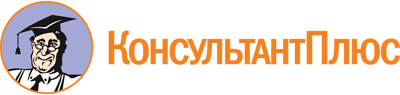 Постановление Правительства Ленинградской области от 28.06.2023 N 440
(ред. от 13.12.2023)
"Об установлении на территории Ленинградской области дополнительных мер социальной поддержки в сфере образования, воспитания, отдыха и оздоровления детей и о признании утратившими силу отдельных постановлений Правительства Ленинградской области"Документ предоставлен КонсультантПлюс

www.consultant.ru

Дата сохранения: 01.02.2024
 Список изменяющих документов(в ред. Постановлений Правительства Ленинградской областиот 01.11.2023 N 757, от 13.12.2023 N 909)Список изменяющих документов(в ред. Постановлений Правительства Ленинградской областиот 01.11.2023 N 757, от 13.12.2023 N 909)